Prelucrarea Datelor cu Caracter Personal de  către OSIMToate datele cu caracter personal colectate de Oficiul de Stat pentru Invenții și Mărci (OSIM) sunt prelucrate în conformitate cu dispozițiile Regulamentului (UE) 2016/679 privind protecţia persoanelor fizice în ceea ce priveşte prelucrarea datelor cu caracter personal şi privind libera circulaţie a acestor date (Regulamentul general privind protecţia datelor). Ca principiu general, OSIM prelucrează numai date cu caracter personal pentru îndeplinirea sarcinilor pe care le desfășoară în interes public, în vederea asigurării protecţiei proprietăţii industriale, conform art. 1, alin. (2), din Hotărârea Guvernului, nr. 573, din 7 septembrie 1998 privind organizarea şi funcţionarea Oficiului de Stat pentru Invenţii şi Mărci, cu modificările și completările ulterioare. Toate operațiunile de prelucrare a datelor cu caracter personal sunt notificate în mod corespunzător Responsabilului cu Prelucrarea Datelor cu Caracter Personal din OSIM.  Informațiile colectate vor fi prelucrate și/sau accesate numai de membrii personalului OSIM sau de persoanele autorizate responsabile de operațiunile de prelucrare corespunzătoare.Publicul va putea accesa aceste date prin intermediul instrumentelor și platformelor online ale OSIM și, de asemenea, prin descărcarea informațiilor, în ambele cazuri numai în scopul de a oferi terților și autorităților publice informațiile necesare pentru a le permite să își exercite drepturile de proprietate industrială dobândite.  Persoanele fizice ale căror date cu caracter personal au fost prelucrate de către OSIM pot, în orice moment, în cazul  în care consideră că nu le-au fost respectate drepturile fundamentale la viaţă privată și la protecţia datelor personale, să se adreseze  responsabilului cu protecția datelor din OSIM (RPDCP@osim.ro) sau Autorității Naționale de Supraveghere a Prelucrării Datelor cu Caracter Personal și, după caz, instanțelor de judecată.Totodată, aceste persone au dreptul de a accesa (conform art. 15, din Regulamentul general privind protecţia datelor) și de a solicita (conform art. 16 din același regulament)  rectificarea datelelor cu caracter personal inexacte care le privesc,  prin trimiterea unei cereri scrise la OSIM, la adresa de e-mail mai sus menționată.Am fost informat cu privire la prelucrările de date cu caracter personal realizate în cadrul OSIM în temeiul Hotărârii Guvernului, nr. 573, din 7 septembrie 1998, pe care le-am înțeles.									Semnătură Solicitant										ANEXA 3			 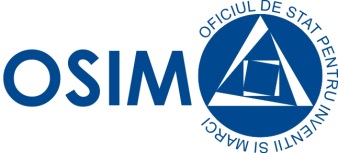 Formular cercetare documentară privind desenele şi modeleCătre:     OFICIUL DE STAT PENTRU INVENŢII ŞI MĂRCI            	     SERVICIUL DESENE ŞI MODELE Solicitant . . . . . . . . . . . . . . . . . . . . . . . . . . . . . . . . . . . . . . . . . . . . din localitatea . . . . . . . . . . . . . . . . . . . . . str. . . . . . . . . . . . . . . . . . . . . . nr. . . . . . bloc . . . . . scara . . . . . apt. . . . . .sector/judeţ . . . . . . . . . . . . . . . .cod poştal . . . . . . . . tel. . . . . . . . . . . . . . .fax  . . . . . . . . . . . . . . . e-mail  . . . . . . . . . . . . . . . . . . . . . . . . . . . reprezentată prin  . . . . . . . . . . . . . . . . . . . . . . . . . . . . . . în calitate de  . . . . . . . . . . . . . . . . . . . . . . . . . . . .  vă rugăm să efectuaţi pentru noi o cercetare documentară  pentru modelul/modelele anexat/e.A. Tipul cercetării documentare pe care o solicităm este: tip 1 – Cercetare documentară de anterioritate privind noutatea (pentru un singur desen sau model); tip 2 - Cercetare documentară privind identificarea patrimoniului de desene şi modele ale unui titular sau autor (în România); tip 3 - Cercetare documentară privind identificarea patrimoniului de desene şi modele ale unui mandatar (în România); tip 4 - Cercetare documentară în vederea evitării contrafacerii (pentru un singur desen sau model); tip 5 - Cercetare documentară privind situaţia juridică a unui certificat de înregistrare al unui desen sau model; tip 6a – C.D. privind supravegherea concurenţei - abonament pe 6 luni;  tip 6b – C.D. privind supravegherea concurenţei - abonament pe 6 luni, cu cercetare documentară prealabilă; tip 7 – Publicarea desenului sau modelului neînregistrat într-o bază de date accesibilă în Internet prin intermediul paginii O.S.I.M.B. Titlul desenului/modelului, Domeniul de utilizare sau clasa ….……………………………………………….……………………………………………………………………………………………………………………………C. Solicităm efectuarea cercetării documentare în: - 25 zile (normal)	 - 15 zile (urgenţă)	 - 7 zile (urgenţă)D. Răspunsul la cercetarea documentară:   se va trimite prin poştă la adresa de mai sus;   prin e-mail; se va trimite prin poştă la adresa următoare:..................................................................................................................................................................…………........................................................................... se va ridica personal de la OSIM - Serviciul DESENE şi MODELE de către d-na/dl  ……………. ..… ……………………... ...................................care se legitimează cu BI/CI seria ...... nr .............................E. Corespunzător tipului de C.D. solicitat şi regimului de execuţie, valoarea lucrării este de .........……........lei  şi s-a achitat cu documentul de plată nr. ..…........................ anexat.Am luat cunoştinţă de prevederile Legii nr. 129/1992 privind desenele şi modelele republicată, precum şi de cele ale Ordinului OSIM  nr. 80/01.08.2018 din care rezultă că aceasta nu este o înregistrare de desen sau model şi nu este obligatorie. Cunoaştem, de asemenea, că indiferent care este răspunsul la această cercetare documentară, opţiunea de  a înregistra sau nu un desen sau model, în condiţiile legale amintite, ne aparţine, iar pentru consilierea în fundamentarea acestei opţiuni putem contacta un consilier de proprietate industrială autorizat, dacă vom considera necesar.	Data semnăturii şi 					Semnătura solicitantului	aplicării ştampilei					Ştampila          . . . . . . . . . . . . . . . 								                               vezi versoNOTE:● Termenele precizate în tabele se referă la ZILE LUCRĂTOARE şi nu includ ziua depunerii comenzii.● Formularul poate fi completat pe calculator din pagina OSIM www.osim.ro secţiunea Desene şi Modele, sau de mână, cu majuscule, şi poate fi trimis la OSIM prin poştă, prin fax, prin  e-mail sau depus personal.● Tarifele serviciilor în domeniul designului se găsesc în pagina OSIM www.osim.ro  secţiunea SERVICII. Plata serviciilor de cercetare documentară se face anticipat, comanda pentru executarea acestor servicii trebuind să fie însoţită de documentul de plată.Plata serviciilor poate fi făcută prin ordin de plată, mandat poştal sau direct la casieria OSIM.Cont IBAN:  RO05 TREZ 7032 0F33 5000 XXXXTrezoreria Sector 3, BucureştiCod BIC: TREZROBUCod fiscal: 4266081● Pentru comenzile de cercetare documentară solicitate la termen de 7 zile vă rugăm să aveţi în vedere ridicarea rezultatului personal sau trimiterea lui prin e-mail, deoarece utilizarea serviciului poştal poate conduce la pierderea caracterului de “urgenţă”, fapt ce nu poate fi imputat instituţiei noastre. Vă rugăm să aveţi în vedere ca adresa de e-mail să beneficieze de un canal de comunicare capabil să primească mesaje de capacitate mare, 3 - 4 Mb.● Rezultatele cercetărilor comandate se pun la dispoziţie în format electronic – mail sau CDROM; solicitarea rezultatelor pe hârtie se va tarifa cu 0,95 lei/pag.● Temele de cercetare neunitare, care conţin mai multe desene dau modele industriale sau necesită clasificarea după mai mulţi indici, se vor diviza în teme unitare, aplicându-se tariful fiecărei teme în parte.TARIFE:*/**Rezultatul cercetării documentare poate fi furnizat în regim de urgență, în termen de o zi, cu plata suplimentară a 50 lei.Nr. crt.Denumirea serviciuluiInformaţii minime precizate de solicitantTarif  25 zileTarif 15 zileTarif 7 zile1.Cercetare documentară de anterioritate privind noutatea pentru un singur desen sau modelReproducerea grafică a desenului sau modelului200 lei400 lei600 lei2.Cercetare documentară privind identificarea patrimoniului de desene şi modele înregistrate în România, ale unui titular sau autorNume titularsau autor100 lei130 lei150 lei*3.Cercetare documentară selectivă privind identificarea patrimoniului de desene şi modele înregistrate în România, ale unui mandatarNume mandatar100 lei130 lei150 lei**4.Cercetare documentară în vederea evitării contrafacerii pentru un singur desen sau modelReproducerea grafică a desenului sau modelului250 lei400 lei600 lei5.Cercetare documentară privind situaţia juridică a unui certificat de înregistrare al unui desen sau model (titular decăzut din drepturi, schimbare de titular, certificat în vigoare, anulat etc.)Număr certificate175 lei325 lei475 lei6.a.Supravegherea concurenţei - abonament pe 6 luniNume titular sau solicitant200 lei200 lei200 lei6.b.Supravegherea concurenţei - abonament pe 6 luni, cu cercetare documentară prealabilăNume titular sau solicitant500 lei500 lei500 lei7.Publicarea desenului sau modelului neînregistrat într-o bază de date accesibilă în Internet prin intermediul paginii OSIMDatele de contact şi reproducerea grafică300 lei300 lei300 lei